ERGEBNISLISTEder15. Wiener LandesmeisterschaftimSPORTKEGELN – ALLGEMEINEINZEL + MANNSCHAFTamSamstag, 20.10.2018WBSV DELEGIERTER:		Franz Schöffmann45 TeilnehmerInnen aus 3 Behinderungsgruppen:
(Allgemeine Klasse + Seniorenklasse)Pokalspenden- Herrn LAbg. a.D. Mag. Franz KARL, Ehrenpräsident des WBSV 
an Herrn Reinhard Köck –  M - Allgemein Herren, LM Gold- Herrn Mag. Anatol Richter, Abteilungsleiter MA 51 
an Herrn Thomas Hueber – M – Senioren Herren – Senioren SLM Gold- Herrn Erich Hohenberger, Bezirksvorsteher vom 3. Wiener Bezirk
an Frau Brigitta Bazant – M-Allgemein Damen, LM Gold- Herrn Leopold Plasch, Bezirksvorsteher vom 4. Wiener Bezirk
an Herrn Gerhard Zwanziger – Sehbehindert Allgemein Herren B2/B3, LM Gold- Herrn Franz Marcus, Bezirksvorsteher vom 10. Wiener Bezirk
an Frau Martina Binder – Sehbehindert Allgemein Frauen, LM Gold- Herrn Georg Papai, Bezirksvorsteher vom 21. Wiener Bezirk
an Frau Johann Holub – Sehbehindert Senioren Herren, SLM Gold- MHSC Multisportclub
an Herrn Fahrngruber Johann - Körperbeh. Stehend, VBM Gold
an Team MHSC 1	 -M-Allgemein – Mannschaft, LM Gold
an Team MHSC S1 -M-Senioren - Mannschaft, SLM Gold
an Frau Elisabeth Birsak - M-Senioren Damen, VBM Gold
Gruppe der Sehbehinderten:Einzelwertung Damen:Einzelwertung Herren:Mannschaftsergebnisse:Gruppe der MentalbehindertenEinzelergebnisse  Damen Einzelergebnisse Herren Mannschaftsergebnissen Herren Gruppe der Körperbehinderten stehendEinzelergebnisse HerrenERGEBNISLISTEder3. Wiener LandesmeisterschaftimSPORTKEGELN – SENIOREN
EINZEL + MANNSCHAFTamSamstag, 20.10.2018Gruppe der Sehbehinderten:Einzelergebnisse Herren:Gruppe der Mentalbehinderten :Einzelergebnisse Damen:Einzelergebnisse Herren:Mannschaftsergebnisse Herren:VERANSTALTER:Wiener Behindertensportverband (ZVR-Zl 468204676)Durchführender Verein:MHSC-Multisportclub(ZVR-Zl: 592740743)ORT:Kegelleistungszentrum (KLZ) Stadthalle, 1150 Wien, Hütteldorferstr. 2bGESAMTLEITUNG:Martina Pacher SPORTL. LEITUNG:Martina Pacher, Shari SpirochWETTKAMPFGERICHT:Martina Pacher
Franz SchöffmannSchiedsrichter des Sportkegler-Landesverbandes Wien Elisabeth und Erich KetteleDamenHerrenSehbehinderte:VSC ASVÖ Wien (10)ABSV Wien (5)15 TeilnehmerInnen411Mental Behinderte:WAT (10) und MHSC (18)28 TeilnehmerInnen424Körperbeh.stehendVSC ASVÖ (2) 2 Teilnehmer02Gesamt:45 TeilnehmerInnen837Rang:Rang:Klasse B1VereingesamtGeburtsj.11Jandl AndreaVSC2271956VB-GoldRang:Rang:Klasse B2/311Binder MartinaVSC5641966LM-Gold22Holub ElfriedeVSC4791958Silber33List EdithVSC4201959VB-BronzeVereingesamtgesamtgesamtGeburtsj.Geburtsj.Geburtsj.Rang:Klasse B2/3Klasse B2/3Klasse B2/31Zwanziger GerhardZwanziger GerhardZwanziger GerhardVSCVSC515515515195719571957LM-GoldLM-GoldLM-GoldLM-Gold2Eder KarlEder KarlEder KarlVSCVSC508508508197819781978SilberSilberSilberSilber3.Mayr CharlyMayr CharlyMayr CharlyABSVABSV465465465196419641964BronzeBronzeBronzeBronze4Weiss ThomasWeiss ThomasWeiss ThomasABSVABSV4564564561976197619765Mellitzer ThomasMellitzer ThomasMellitzer ThomasABSVABSV4274274271975197519756Schwarz BerndSchwarz BerndSchwarz BerndABSVABSV4224224221975197519757Schöffmann FranzSchöffmann FranzSchöffmann FranzVSCVSC4194194191952195219528Sommer NorbertSommer NorbertSommer NorbertABSVABSV384384384196119611961Platz 1Team VSC ASVÖ 1Team VSC ASVÖ 1gesamt:: 2293VB-GoldBinder MartinaJandl AndreaZwanziger GerhardHolub ElfriedeEder KarlRang:VereingesamtGeburtsj.1.Bazant BrigittaMHSC2091964LM-Gold2.Witowsky BrigitteMHSC1361960Silber3.Wallenberger JasminMHSC1141990VB-BronzeRang:VereingesamtgesamtGeburtsj.Geburtsj.1.Köck ReinhardMHSC26219711971LM-GoldLM-Gold2.Baranyai MartinMHSC23019661966SilberSilber3.Rapp GüntherMHSC22519801980BronzeBronze4.Filipek ManfredMHSC211196019605.Niederhofer ThomasMHSC190198119816.Steffler JürgenMHSC186198219827.Trost PhilippMHSC180198319838.Stockinger MarkusWAT168198319839.Tranker RudiMHSC162197319739.Zauner AlexanderWAT1621994199411.Nisevic BojanWAT1421982198212.Hauner PatrickMHSC1361990199013.Beck FlorianWAT1291986198614.Lang ThomasWAT1161982198215.Grätzel MartinWAT931980198016.Beil MaximilianWAT651990199017.Crazzolara ReneMHSC3119931993Platz 1 Team MHSC 1 Team MHSC 1gesamt::928LM-GoldBaranyai MartinRapp GüntherKöck ReinhardFilipek ManfredPlatz 2 Team MHSC 2 Team MHSC 2gesamt::718SilberSteffler JürgenNiederhofer ThomasTranker RudiTrost PhilippPlatz 3 Team WAT 1 Team WAT 1gesamt: 588 BronzeNisevic BojanZauner AlexanderStockinger MarkusLang ThomasPlatz 4 Team WAT 2 Team WAT 2gesamt:287Beil MaximilianGrätzel MartinBeck FlorianRang:VereingesamtGeburtsj.1.Fahrngruber JohannVSC1831965VB-Gold2.Dubin WolfgangVSC1241968VB-Silber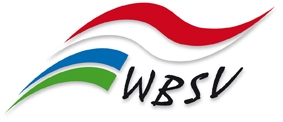 Wiener Behindertensportverband
Brunnengasse 13
1160 Wien
e-mail: lv.wien@oebsv.or.at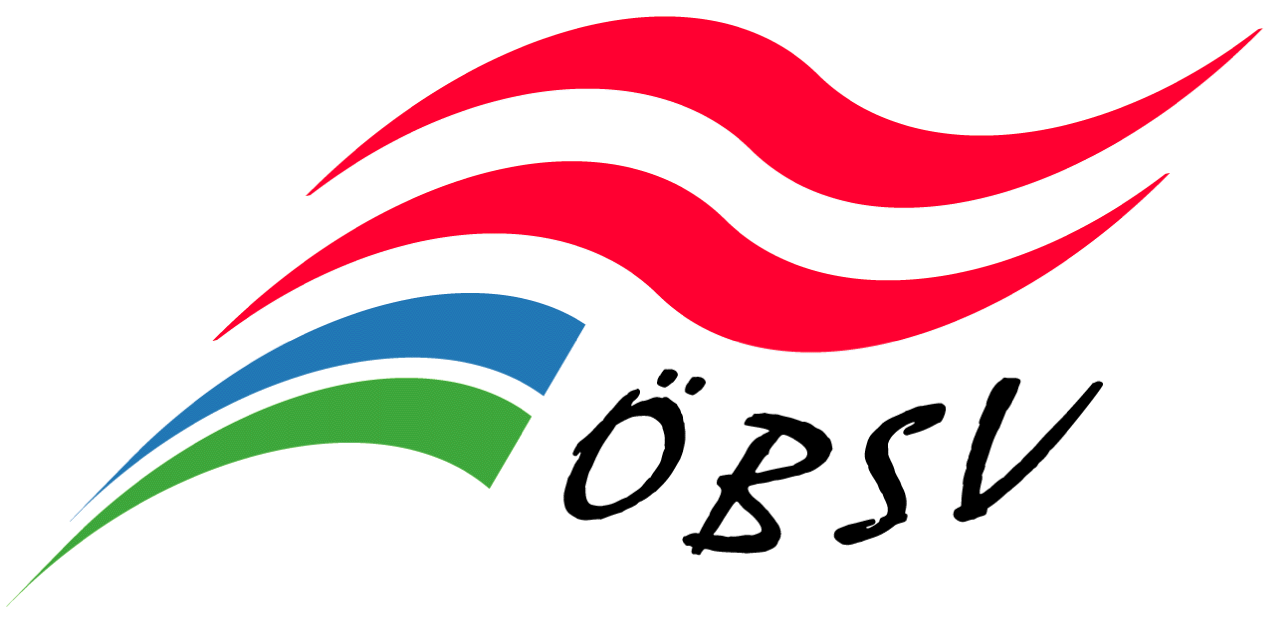 VERANSTALTER:Wiener Behindertensportverband (ZVR-Zl 468204676)Durchführender Verein:MHSC-Multisportclub(ZVR-Zl: 592740743)ORT:Kegelleistungszentrum (KLZ) Stadthalle, 1150 Wien, Hütteldorferstr. 2bGESAMTLEITUNG:Martina Pacher SPORTL. LEITUNG: Martina Pacher, Shari SpirochWETTKAMPFGERICHT:Martina Pacher
Franz SchöffmannSchiedsrichter des Sportkegler-Landesverbandes Wien 
Elisabeth und Erich Kettele WBSV DELEGIERTER:   Franz SchöffmannRang:gesamtVereinGeburtsj.1Holub Johann535VSC1963SM-GoldSM-Gold2Grill Ewald295VSC1951SilberSilber3Jandl Ernst199VSC1952VB-BronzeVB-BronzeRang:VereingesamtGeburtsjahr1.Birsak ElisabethMHSC207VB-Gold2.Moser BarbaraWAT145VB-SilberRang:VereingesamtgesamtGeburtsjahrGeburtsjahr1.Hueber ThomasWAT18219711971SM-GoldSM-Gold2.Stepanek ErichWAT18119681968SilberSilber3.Zatzka GerhardMHSC15619631963BronzeBronze4.Marek AndreasMHSC92196219625.Strass GerhardMHSC87196019606.Schöndorfer RichardMHSC8619641964Platz 1 MHSC S1 MHSC S1gesamt:708SM-GoldBazant BrigittaBirsak ElisabethWitowsky BrigitteZatzka GerhardPlatz 2WAT 4gesamt:508SilberMoser BarbaraHueber ThomasStepanek ErichPlatz 3 MHSC S2 MHSC S2gesamt:265VB -BronzeMarek AndreasStrass GerhardSchöndorfer RichardStrass Gerhard